ประกาศกรมสวัสดิการและคุ้มครองแรงงานเรื่อง หลักเกณฑ์การจัดให้มีลูกจ้างซึ่งทำงานประดาน้ำ เจ้าหน้าที่เวชศาสตร์ใต้น้ำ แพทย์เวชศาสตร์ใต้น้ำหรือแพทย์เวชศาสตร์ทางทะเล และอุปกรณ์สำหรับงานประดาน้ำโดยที่กฎกระทรวงกำหนดมาตรฐานในการบริหาร จัดการ และดำเนินการด้านความปลอดภัย อาชีวอนามัย และสภาพแวดล้อมในการทำงานเกี่ยวกับงานประดาน้ำ พ.ศ. ๒๕๖๓ กำหนดให้นายจ้าง ต้องจัดให้มีลูกจ้าง เจ้าหน้าที่เวชศาสตร์ใต้น้ำ แพทย์เวชศาสตร์ใต้น้ำ หรือแพทย์เวชศาสตร์ทางทะเล และอุปกรณ์ สำหรับงานประดาน้ำ ตามหลักเกณฑ์ที่อธิบดีประกาศกำหนดอาศัยอำนาจตามความในข้อ ๘ แห่งกฎกระทรวงกำหนดมาตรฐานในการบริหาร จัดการ และดำเนินการด้านความปลอดภัย อาชีวอนามัย และสภาพแวดล้อมในการทำงานเกี่ยวกับงานประดาน้ำ พ.ศ. ๒๕๖๓ อธิบดีกรมสวัสดิการและคุ้มครองแรงงาน จึงออกประกาศไว้ ดังต่อไปนี้ข้อ ๑ นายจ้างต้องจัดให้มีลูกจ้าง เจ้าหน้าที่เวชศาสตร์ใต้น้ำ แพทย์เวชศาสตร์ใต้น้ำหรือแพทย์เวชศาสตร์ทางทะเล และอุปกรณ์สำหรับงานประดาน้ำ ที่ระดับความลึกของการดำน้ำ ต้องเป็นไปตามตารางท้ายประกาศนี้
         ข้อ ๒ ในกรณีที่นายจ้างจัดให้มีการดำนำแบบที่ต้องลดความกดดัน (Decompression) จะต้องจัดให้มีห้องปรับแรงดันบรรยากาศสูง (Hyperbaric Chamber) พร้อมเจ้าหน้าที่เวชศาสตร์ใต้น้ำ                                                ประกาศ ณ วันที่ ๕ กุมภาพันธ์ พ.ศ. ๒๕๖๔                                                          (นายอภิญญา สุจริตตานันท์)                                                  อธิบดีกรมสวัสดิการและคุ้มครองแรงงาน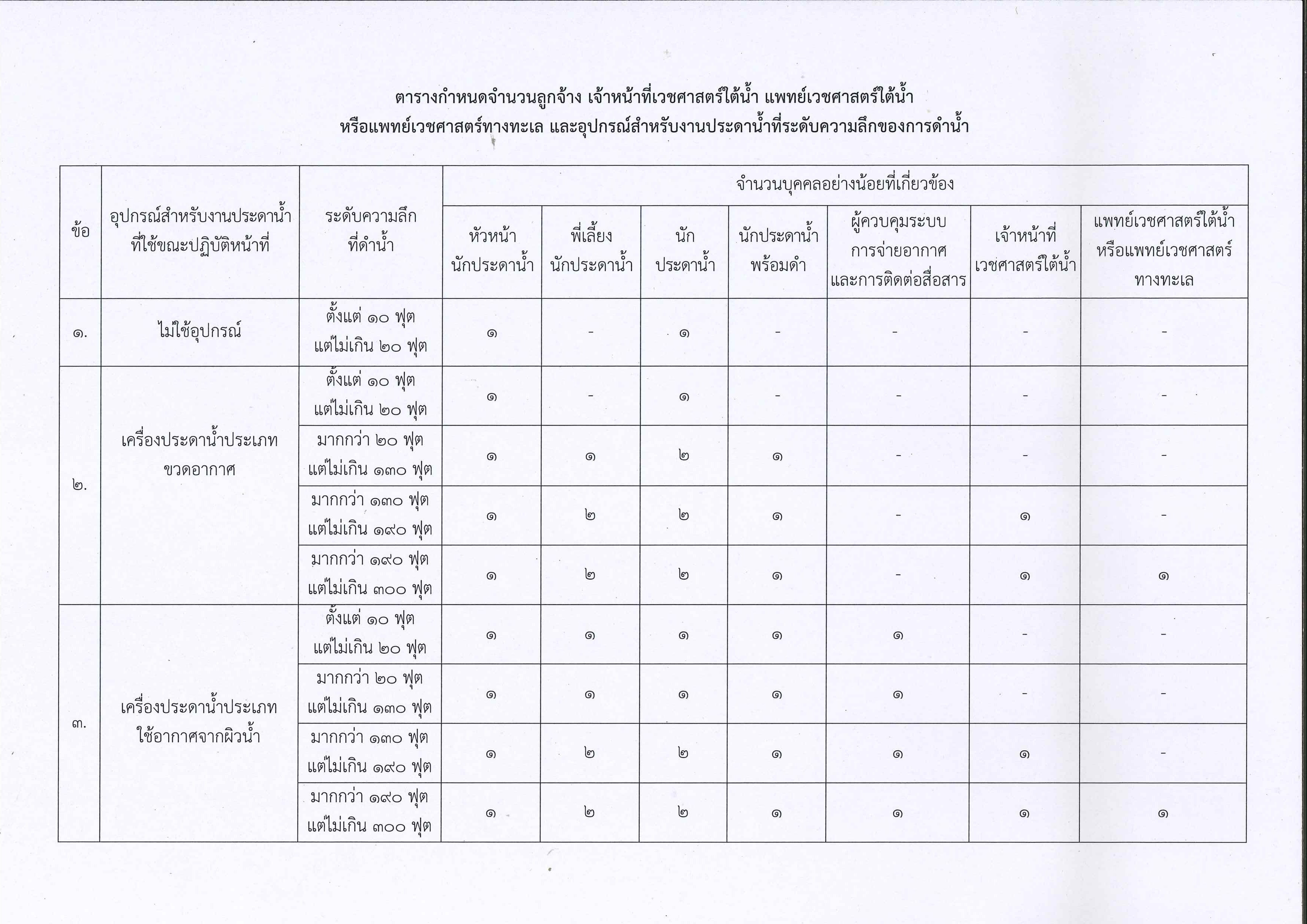 